VERIFICA 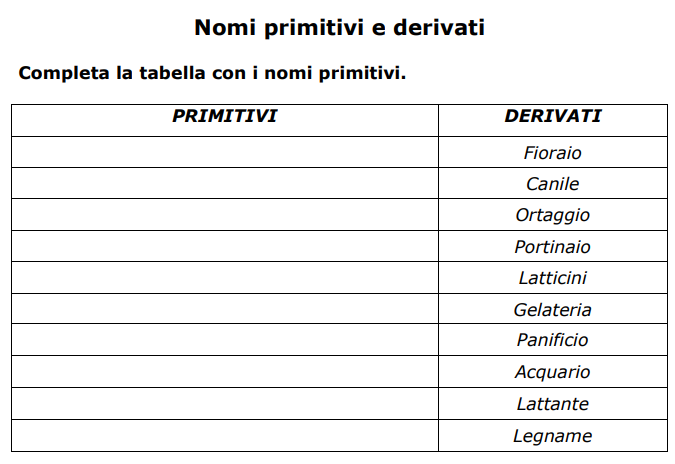 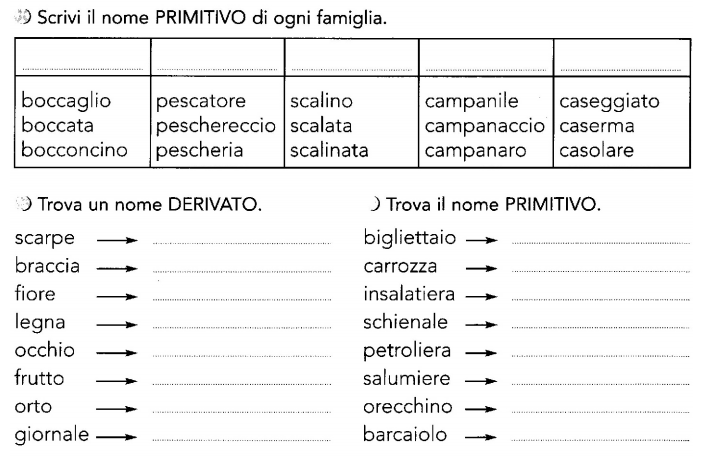 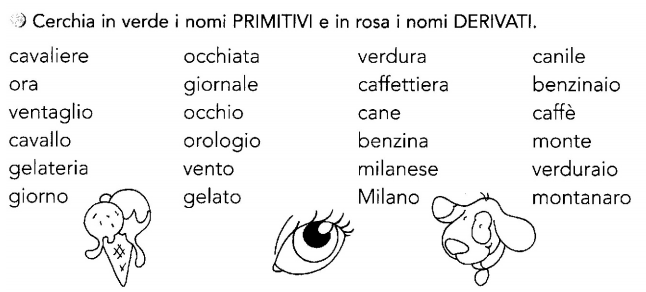 Esercizio Nei seguenti elenchi di nomi sottolinea l’intruso, cioè quello che non deriva dallo stesso nome primitivo poi scrivi il nome primitivo marinaio, mareggiata, maresciallo, marosi, marina, marea    .................................portinaio,  portiere, portento, portale, portiera   .......................................................boccale, boccaglio, bocciolo, boccone   ..................................................................fiorista,  fioriera, fioraio, fioretto, fiorito, ....................................................................fumetto, fumaiolo, fumatore, fumogeno, fune ..........................................................